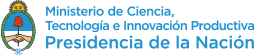 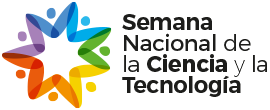 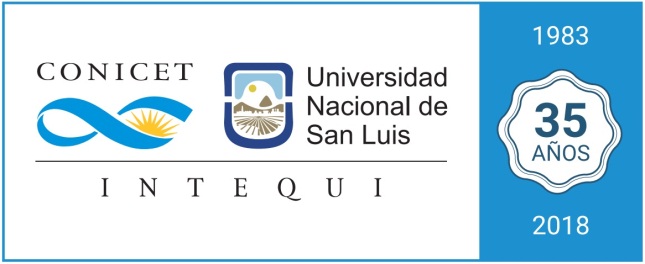 RESUMEN DE ACTIVIDADES“LLAMAS EN COLORES”: ALEJANDRA VILLAGRAN, LETICIA ROMERO, YELISBETH ESCALANTE, MARÍA ESTHER FIXMAN, NOELIA BARROSO.“ARCOÍRIS QUÍMICO”: GABRIELA ORTEGA, CARLOS DARÍO MIRANDA, CARLOS ALBERTO LÓPEZ, GERMAN GÓMEZ, ROBERTINO GAITANO SÁEZ, JUAN AGUSTÍN GARAY.“SLIME (MOCO DE GORILA)”: FLAVIA DURAN, CRISTIAN VELÁSQUEZ, ALEX SIMIOLI.“COHETE QUÍMICO”: GABRIELA ORTEGA, CARLOS DARÍO MIRANDA, CARLOS ALBERTO LÓPEZ, GERMAN GÓMEZ, ROBERTINO GAITANO SÁEZ, JUAN AGUSTÍN GARAY, LAURA RODRÍGUEZ, PABLO BELZUNCE.“EL GENIO DE LA BOTELLA”: CARLOS DARÍO MIRANDA, CARLOS ALBERTO LÓPEZ, GERMAN GÓMEZ, ROBERTINO GAITANO SÁEZ, JUAN AGUSTÍN GARAY.“CORROSIÓN”: FLAVIA DURAN, CRISTIAN VELÁZQUEZ, ALEX SIMIOLI.“BATERÍAS CASERAS”: LUCIA BARBOSA, ORIANA BARRIOS, JORGE GONZÁLEZ, YARIVITH GONZÁLEZ.“CARRERA DE LANCHAS “RÁPIDAS”: ASIEL HERNÁNDEZ MARTÍNEZ, MÓNICA NÚÑEZ MEIRELES, MARÍA KARLA LÓPEZ GONZÁLEZ, REINALDO MARTIN PARDO.“BOLITAS QUE SALTAN SOLAS”: FRANCISCO CECATI, CELESTE AGUIRRE, GUILLERMO RETA.“GYMKANA DE MATEMÁTICAS”: LAURA RODRÍGUEZ, PABLO BELZUNCE.“DENSIDAD”: MATÍAS RINAUDO, MARÍA KARLA LÓPEZ GONZÁLEZ, REINALDO MARTIN PARDO.“CUIDADO DEL MEDIO AMBIENTE – CONTAMINACIÓN DEL AIRE”: ROXANA MORALES.“ACEITES ESENCIALES”: FRANCISCO CECATI.“FALSO CAVIAR”: ALEJANDRA VILLAGRAN, LETICIA ROMERO, YELISBETH ESCALANTE, MARÍA ESTHER FIXMAN, NOELIA BARROSO.“RELACIÓN ESTRUCTURA-ENLACE EN LOS SÓLIDOS”: MÓNICA NÚÑEZ MEIRELES, MARÍA KARLA LÓPEZ GONZÁLEZ, ASIEL HERNÁNDEZ  MARTINEZ, REINALDO MARTÍN PARDO, HÉCTOR ACOSTA PÉREZ.“DESARROLLO DE PRODUCTOS ALIMENTICIOS PARA CELÍACOS”: VICTORIA OSTERMANN, NOELIA RINALDONI, ANDREA KLUSCH.“UN PASEO POR LAS CIENCIAS FISICOQUÍMICAS”: ENRIQUE VEGA.“EL PH, POTENCIAL DE HIDROGENIONES”: ROXANA MORALES, FLAVIA DURAN.“BURBUJAS QUE NO SE ROMPEN”: MARIELA BARZOLA, NORA MERINO, AGOSTINA FERRERO.“CONOCER OTROS SABORES”: NORA COMELLI, MAGDALENA COSTANZO, MICAELA MONASTERIO, MARTA PONZI.“TALLER DE ENERGÍAS RENOVABLES”: FEDERICO SERRA.¡NO TENES QUE SER UN MAGO PARA HACER MAGIA, SOLO ESTUDIAR QUÍMICA!: JUAN MANUEL QUIROGA, MAGDALENA COSTANZO, MICAELA MONASTERIO, NATALIA DEL NEGRO.“DETERMINACIÓN DE CONTENIDO DE ALMIDÓN Y AZÚCAR EN BANANAS VERDES Y MADURAS”: MYRIAM GRZONA.“ELABORACIÓN DE COLA DE PEGAR”: MYRIAM GRZONA.“HUELLA ESCONDIDA”: MARÍA ELENA IRIARTE.“HERVIR AGUA EN VASO DE PAPEL”: MARÍA ELENA IRIARTE“CUIDEMOS EL AMBIENTE”: LUCIA RUIZ, CECILIA AVILA, SANDRA MOSCONI, MARÍA CANGIANO“CROMATOGRAFÍA EN PAPEL”: MARÍA DEL VALLE PONCE